AGENDA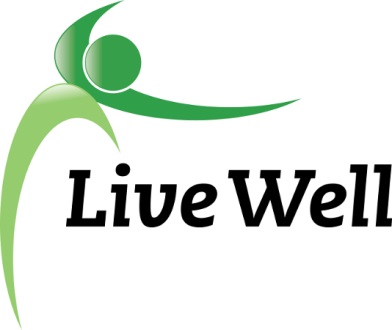 Healthy Food for All Work GroupSigns of Life, 722 Massachusetts St, Lawrence, KS 660443:00pm – 4:30pm, Wednesday, May 16th, 2018Agenda itemsNotesAction ItemsIntroductionsAgendaShare agency accomplishment pertaining to HFFA work. Include: Who, what, where, when, any partners, number of participants, descriptionNotesReview of accomplishments:Focus Groups completionBike valet sponsored by Sunflower BikesMeeting with Babcock Place for education programming and pantry discovery45 fruit trees on Just Food’s property; gardens are assigned; stamp out hunger; food truck festivalFinishing the champs report – summer feeding program pilot, copies available for review, and will be public soonAging out youth in foster care and looking at their needs for assistance and supportAnnouncements AgendaMeeting location next month SOL HFFA Leadership TeamHarvesting Opportunity in Kansas: A Symposium on Building Community Wealth Through Food and Farming“If you are passionate about local agriculture, healthy food access, and improving your community, this event will offer you new tools to advance your work with a focus on economic development.”Thursday 5/31, 9am-4:30pm, extension office. $45 w/ lunch providedhttp://events.r20.constantcontact.com/register/event?oeidk=a07efb8hiz3d75cb025&llrKroger grant submitted by DCHDNotesNext month’s meeting will be at Signs of LifeThere have been no nominations for leadership, however by the end of the meeting, Elizabeth and Brooke agreed to co-chair for the following year; still in need of a communications coordinator; Roles will turn over in JulyWe are waiting to hear back on the Kroger grantFollow-up on KU focus groups and food insecurity issues on campusAnnecdotes from the results include stigma about food insecurity on campus; there are trigger words (food stamps, pantry, campus cupboard) that are connoted as hand-out terms; there is currently discussion about changing the name “mobile food pantry” to “mobile market” to re-frame terminology and hunger culture; considering changing KU fights Hunger to another name; other barriers include the ideas that others need it more than me; I’m not that bad off; views about who qualifies; perhaps providing normalized examples of who the service is for; options for volunteering opportunities in exchange for foodDiscussion generated during the HFFA discussion include:Ask: Is this you? And pair it with a picture of someone considered really coolUse positive messagesSimilar themes exist around senior populations and food insecurity; there is a need but resistance for assistancePreliminary findings show that 30% of students falling into very low food security; low FS is closer to 60%; looking at the testing instrument to evaluate it’s efficacyA new student has been hired to work in the pantryJF received funding for a 5-year assessment:They are forming a client advisory board They are asking HFFA if there is anything we would like to get feedback onOne primary question:“How do we find people who can’t get to us?”Additional focus: looking at barriers to accessIt is a great, diverse group of people on the advisory board, and they will meet more intensively at the beginning of the yearIt is composed of 8 members but there are spots for more and they will decide who serves on the board and conduct periodic reviewsHFFA might think about Fuel good pantry needs and programming as a question to ask the advisory board for inputQuestion: One member saw Just Food fliers at Dillons – JF used them at a food drive; they encouraged what foods to buy and made it easy for donations to be purchased and donated; Connie would like to receive some of the fliers (Eliz. Said she ordered 5k of them) Subcommittee Break out session (30 minutes)Points of Discussion: Continued work on projectsAction items moving forward-Specific assignments. Subcommittee report to groupAgendaSmall report back on discussion and action stepsMinutesPantry project update:Getting ready to finalize documents and post them on a Fuel good pantry website (health dept. website) and HFFA; Kelsie will send that on and then they will be edited as needed, but it is moving forwardAs a FGP (fuel good pantry) will receive vegetable information cards, stickers, pantry checklist to calculate how many present foods meet the standards (ex: trinity – 86% of their food met the standards) [only purchased food counts toward this assessment], Once the assessment is completed, FGP members can come in and help make recommendations, create an action plan and steps to move forward, with ongoing communication with each pantry that is signed up and not left hanging; continued relationship development and resources for future needsChris mentioned it reminded him of LiveWell, EatWell for restaurants, where they met specific standards and got a seal of approvalTrinity also did give-aways: Ramen noodle promotion (recipes with nutritional options); Dry milk promo (7 uses for dry milk); Tasty Tuna Tonight w/nudge (recipes) and all were popular; they will check in and if a recipe is needed, they will provide; Trinity was the pilot program; Sue Shackleford continues to give constructive feedback – for example: stickers – they are cute but what do they tell patrons who want to know what it is? She wants a card that she can put in the pantry to inform staff and patrons about the programTODAY: Come up with a Take-away statement about what Fuelgood is: Make the healthy choice the easy choice[FuelGood is working with pantries to help make the healthy choice the easy choice. Feel good about what you eat with FuelGood.]Suggestion: include nutrition informationSuggestion: Fuel good shopping cart: logo, help make the healthy choice easy, look for things like thisSuggestion: We’re trying to provide the best choices and healthy foodsQuestion: What do we want on the website? Is that something needs to be looked at in the future rather than now?SHSHLeaving metro food and gas alone for now – they are not making changes at this timeFollow up – What are the barriers? Resistance? They tried to make it easy; they worked closely to help him make decisions but they weren’t being made; does not seem to be a high priority option; has been shelved by the store in lieu of alcohol salesSome rural environments where the convenience store is the only store, they might be interested and there is some success in urban environments; but in Lawrence it’s a different animalApproaching Jayhawk foods and ZarcoTalked about a convening with multiple stores; creating a sense of competition; educating them as wellAdditional updatesAnnouncements for the groupNext meetingAdjourned